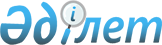 Бурабай аудандық мәслихатының 2019 жылғы 25 желтоқсандағы № 6С-53/2 "Щучинск қаласының, Бурабай кентінің, Бурабай ауданының ауылдық округтерінің 2020-2022 жылдарға арналған бюджеттері туралы" шешіміне өзгерістер енгізу туралыАқмола облысы Бурабай аудандық мәслихатының 2020 жылғы 3 қыркүйектегі № 6С-65/4 шешімі. Ақмола облысының Әділет департаментінде 2020 жылғы 10 қыркүйекте № 8016 болып тіркелді
      Қазақстан Республикасының 2008 жылғы 4 желтоқсандағы Бюджет кодексінің 106 бабының 4 тармағына, Қазақстан Республикасының 2001 жылғы 23 қаңтардағы "Қазақстан Республикасындағы жергілікті мемлекеттік басқару және өзін-өзі басқару туралы" Заңының 6 бабының 1 тармағының 1) тармақшасына сәйкес, Бурабай аудандық мәслихаты ШЕШІМ ҚАБЫЛДАДЫ:
      1. Бурабай аудандық мәслихатының "Щучинск қаласының, Бурабай кентінің, Бурабай ауданының ауылдық округтерінің 2020-2022 жылдарға арналған бюджеттері туралы" 2019 жылғы 25 желтоқсандағы № 6С-53/2 шешіміне (Нормативтік құқықтық актілерді мемлекеттік тіркеу тізілімінде № 7622 болып тіркелген, 2020 жылғы 13 қаңтарда Қазақстан Республикасы нормативтік құқықтық актілерінің электрондық түрдегі эталондық бақылау банкінде жарияланған) келесі өзгерістер енгізілсін:
      1 тармақ жаңа редакцияда баяндалсын:
      "1. Щучинск қаласының 2020-2022 жылдарға арналған бюджеті осы шешімнің 1, 2 және 3 қосымшаларына сәйкес, соның ішінде 2020 жылға келесі көлемдерде бекітілсін:
      1) кірістер – 497856,0 мың теңге, соның ішінде:
      салықтық түсімдер – 414217,0 мың теңге;
      салықтық емес түсімдер – 3591,0 мың теңге;
      негізгі капиталды сатудан түсетін түсімдер – 0,0 мың теңге;
      трансферттердің түсімдері – 80048,0 мың теңге;
      2) шығындар – 512280,2 мың теңге;
      3) қаржы активтерімен операциялар бойынша сальдо – 0,0 мың теңге;
      4) бюджет тапшылығы (профициті) – -14424,2 мың теңге;
      5) бюджеттің тапшылығын қаржыландыру (профицитін пайдалану) – 14424,2 мың теңге.";
      2 тармақ жаңа редакцияда баяндалсын:
      "2. Бурабай кентінің 2020-2022 жылдарға арналған бюджеті осы шешімнің 4, 5 және 6 қосымшаларына сәйкес, соның ішінде 2020 жылға келесі көлемдерде бекітілсін:
      1) кірістер – 475069,0 мың теңге, соның ішінде:
      салықтық түсімдер – 28689,0 мың теңге;
      салықтық емес түсімдер – 3582,0 мың теңге;
      негізгі капиталды сатудан түсетін түсімдер – 0,0 мың теңге;
      трансферттердің түсімдері – 442798,0 мың теңге;
      2) шығындар – 551773,8 мың теңге;
      3) қаржы активтерімен операциялар бойынша сальдо – 0,0 мың теңге;
      4) бюджет тапшылығы (профициті) – -76704,8 теңге;
      5) бюджеттің тапшылығын қаржыландыру (профицитін пайдалану) – 76704,8 мың теңге.";
      3 тармақ жаңа редакцияда баяндалсын:
      "3. Абылайхан ауылдық округінің 2020-2022 жылдарға арналған бюджеті осы шешімнің 7, 8 және 9 қосымшаларына сәйкес, соның ішінде 2020 жылға келесі көлемдерде бекітілсін:
      1) кірістер – 87429,9 мың теңге, соның ішінде:
      салықтық түсімдер – 3098,0 мың теңге;
      салықтық емес түсімдер – 0,0 мың теңге;
      негізгі капиталды сатудан түсетін түсімдер – 0,0 мың теңге;
      трансферттердің түсімдері – 84331,9 мың теңге;
      2) шығындар – 89337,3 мың теңге;
      3) қаржы активтерімен операциялар бойынша сальдо – 0,0 мың теңге;
      4) бюджет тапшылығы (профициті) – -1907,4 мың теңге;
      5) бюджеттің тапшылығын қаржыландыру (профицитін пайдалану) – 1907,4 мың теңге.";
      4 тармақ жаңа редакцияда баяндалсын:
      "4. Атамекен ауылдық округінің 2020-2022 жылдарға арналған бюджеті осы шешімнің 10, 11 және 12 қосымшаларына сәйкес, соның ішінде 2020 жылға келесі көлемдерде бекітілсін:
      1) кірістер – 17238,0 мың теңге, соның ішінде:
      салықтық түсімдер – 2029,0 мың теңге;
      салықтық емес түсімдер – 0,0 мың теңге;
      негізгі капиталды сатудан түсетін түсімдер – 0,0 мың теңге;
      трансферттердің түсімдері – 15209,0 мың теңге;
      2) шығындар – 18684,0 мың теңге;
      3) қаржы активтерімен операциялар бойынша сальдо – 0,0 мың теңге;
      4) бюджет тапшылығы (профициті) – -1446,0 мың теңге;
      5) бюджеттің тапшылығын қаржыландыру (профицитін пайдалану) – 1446,0 мың теңге.";
      5 тармақ жаңа редакцияда баяндалсын:
      "5. Веденов ауылдық округінің 2020-2022 жылдарға арналған бюджеті осы шешімнің 13, 14 және 15 қосымшаларына сәйкес соның ішінде 2020 жылға келесі көлемдерде бекітілсін:
      1) кірістер – 26420,2 мың теңге, соның ішінде:
      салықтық түсімдер – 1272,0 мың теңге;
      салықтық емес түсімдер – 1260,6 мың теңге;
      негізгі капиталды сатудан түсетін түсімдер – 0,0 мың теңге;
      трансферттердің түсімдері – 23887,6 мың теңге;
      2) шығындар – 26420,2 мың теңге;
      3) қаржы активтерімен операциялар бойынша сальдо – 0,0 мың теңге;
      4) бюджет тапшылығы (профициті) – 0,0 мың теңге;
      5) бюджеттің тапшылығын қаржыландыру (профицитін пайдалану) – 0,0 мың теңге.";
      6 тармақ жаңа редакцияда баяндалсын:
      "6. Зеленобор ауылдық округінің 2020-2022 жылдарға арналған бюджеті осы шешімнің 16, 17 және 18 қосымшаларына сәйкес, соның ішінде 2020 жылға келесі көлемдерде бекітілсін:
      1) кірістер – 29197,8 мың теңге, соның ішінде:
      салықтық түсімдер – 9611,0 мың теңге;
      салықтық емес түсімдер – 0,0 мың теңге;
      негізгі капиталды сатудан түсетін түсімдер – 0,0 мың теңге;
      трансферттердің түсімдері – 19586,8 мың теңге;
      2) шығындар – 33651,1 мың теңге;
      3) қаржы активтерімен операциялар бойынша сальдо – 0,0 мың теңге;
      4) бюджет тапшылығы (профициті) – -4453,3 мың теңге;
      5) бюджеттің тапшылығын қаржыландыру (профицитін пайдалану) – 4453,3 мың теңге.";
      7 тармақ жаңа редакцияда баяндалсын:
      "7. Златополье ауылдық округінің 2020-2022 жылдарға арналған бюджеті осы шешімнің 19, 20 және 21 қосымшаларына сәйкес, соның ішінде 2020 жылға келесі көлемдерде бекітілсін:
      1) кірістер – 18134,0 мың теңге, соның ішінде:
      салықтық түсімдер – 4468,0 мың теңге;
      салықтық емес түсімдер – 0,0 мың теңге;
      негізгі капиталды сатудан түсетін түсімдер – 0,0 мың теңге;
      трансферттердің түсімдері – 13666,0 мың теңге;
      2) шығындар – 20352,4 мың теңге;
      3) қаржы активтерімен операциялар бойынша сальдо – 0,0 мың теңге;
      4) бюджет тапшылығы (профициті) – -2218,4 мың теңге;
      5) бюджеттің тапшылығын қаржыландыру (профицитін пайдалану) – 2218,4 мың теңге.";
      8 тармақ жаңа редакцияда баяндалсын:
      "8. Қатаркөл ауылдық округінің 2020-2022 жылдарға арналған бюджеті осы шешімнің 22, 23 және 24 қосымшаларына сәйкес, соның ішінде 2020 жылға келесі көлемдерде бекітілсін:
      1) кірістер – 20949,0 мың теңге, соның ішінде:
      салықтық түсімдер – 10326,0 мың теңге;
      салықтық емес түсімдер – 441,0 мың теңге;
      негізгі капиталды сатудан түсетін түсімдер – 0,0 мың теңге;
      трансферттердің түсімдері – 10182,0 мың теңге;
      2) шығындар – 21638,8 мың теңге;
      3) қаржы активтерімен операциялар бойынша сальдо – 0,0 мың теңге;
      4) бюджет тапшылығы (профициті) – -689,8 мың теңге;
      5) бюджеттің тапшылығын қаржыландыру (профицитін пайдалану) – 689,8 мың теңге.";
      9 тармақ жаңа редакцияда баяндалсын:
      "9. Кенесары ауылдық округінің 2020-2022 жылдарға арналған бюджеті осы шешімнің 25, 26 және 27 қосымшаларына сәйкес, соның ішінде 2020 жылға келесі көлемдерде бекітілсін:
      1) кірістер – 20913,9 мың теңге, соның ішінде:
      салықтық түсімдер – 5610,9 мың теңге;
      салықтық емес түсімдер – 0,0 мың теңге;
      негізгі капиталды сатудан түсетін түсімдер – 0,0 мың теңге;
      трансферттердің түсімдері – 15303,0 мың теңге;
      2) шығындар – 22389,0 мың теңге;
      3) қаржы активтерімен операциялар бойынша сальдо – 0,0 мың теңге;
      4) бюджет тапшылығы (профициті) – -1475,1 мың теңге;
      5) бюджеттің тапшылығын қаржыландыру (профицитін пайдалану) – 1475,1 мың теңге.";
      10 тармақ жаңа редакцияда баяндалсын:
      "10. Ұрымқай ауылдық округінің 2020-2022 жылдарға арналған бюджеті осы шешімнің 28, 29 және 30 қосымшаларына сәйкес, соның ішінде 2020 жылға келесі көлемдерде бекітілсін:
      1) кірістер – 25112,6 мың теңге, соның ішінде:
      салықтық түсімдер – 4165,0 мың теңге;
      салықтық емес түсімдер – 0,0 мың теңге;
      негізгі капиталды сатудан түсетін түсімдер – 0,0 мың теңге;
      трансферттердің түсімдері – 20947,6 мың теңге;
      2) шығындар – 26359,9 мың теңге;
      3) қаржы активтерімен операциялар бойынша сальдо – 0,0 мың теңге;
      4) бюджет тапшылығы (профициті) – -1247,3 мың теңге;
      5) бюджеттің тапшылығын қаржыландыру (профицитін пайдалану) – 1247,3 мың теңге.";
      11 тармақ жаңа редакцияда баяндалсын:
      "11. Успеноюрьев ауылдық округінің 2020-2022 жылдарға арналған бюджеті осы шешімнің 31, 32 және 33 қосымшаларына сәйкес соның ішінде 2020 жылға келесі көлемдерде бекітілсін:
      1) кірістер – 23178,4 мың теңге, соның ішінде:
      салықтық түсімдер – 1823,0 мың теңге;
      салықтық емес түсімдер – 231,0 мың теңге;
      негізгі капиталды сатудан түсетін түсімдер – 0,0 мың теңге;
      трансферттердің түсімдері – 21124,4 мың теңге;
      2) шығындар – 23178,4 мың теңге;
      3) қаржы активтерімен операциялар бойынша сальдо – 0,0 мың теңге;
      4) бюджет тапшылығы (профициті) – 0,0 мың теңге;
      5) бюджеттің тапшылығын қаржыландыру (профицитін пайдалану) – 0,0 мың теңге.";
      Бурабай аудандық мәслихатының көрсетілген шешімінің 1, 4, 7, 10, 13, 16, 19, 22, 25, 28, 31, 34 қосымшалары осы шешімнің 1, 2, 3, 4, 5, 6, 7, 8, 9, 10, 11, 12 қосымшаларына сәйкес жаңа редакцияда баяндалсын.
      2. Осы шешiм Ақмола облысының Әдiлет департаментiнде мемлекеттiк тiркелген күнінен бастап күшіне енедi және 2020 жылдың 1 қаңтарынан бастап қолданысқа енгізіледі.
      "КЕЛІСІЛДІ" Щучинск қаласының 2020 жылға арналған бюджеті Бурабай кентінің 2020 жылға арналған бюджеті Абылайхан ауылдық округінің 2020 жылға арналған бюджеті Атамекен ауылдық округінің 2020 жылға арналған бюджеті Веденов ауылдық округінің 2020 жылға арналған бюджеті Зеленобор ауылдық округінің 2020 жылға арналған бюджеті Златополье ауылдық округінің 2020 жылға арналған бюджеті Қатаркөл ауылдық округінің 2020 жылға арналған бюджеті Кенесары ауылдық округінің 2020 жылға арналған бюджеті Ұрымқай ауылдық округінің 2020 жылға арналған бюджеті Успеноюрьев ауылдық округінің 2020 жылға арналған бюджеті 2020 жылға арналған аудандық бюджеттен нысаналы трансферттер
					© 2012. Қазақстан Республикасы Әділет министрлігінің «Қазақстан Республикасының Заңнама және құқықтық ақпарат институты» ШЖҚ РМК
				
      Бурабай аудандық мәслихаттың
LXV сессиясының төрағасы

М.Рахимжанов

      Бурабай аудандық мәслихат хатшысы

У.Бейсенов

      Бурабай ауданының әкімдігі
Бурабай аудандық
мәслихатының
2020 жылғы 3 қыркүйектегі
№ 6С-65/4 шешіміне
1 қосымшаБурабай аудандық
мәслихатының
2019 жылғы 25 желтоқсандағы
№ 6С-53/2 шешіміне
1 қосымша
Санаты
Санаты
Санаты
Санаты
Сома мың теңге
Сыныбы
Сыныбы
Сыныбы
Сома мың теңге
Кіші сыныбы
Кіші сыныбы
Сома мың теңге
Атауы
Сома мың теңге
1
2
3
4
5
I. Кірістер
497856,0
1
Салықтық түсімдер
414217,0
01
Табыс салығы
275933,0
2
Жеке табыс салығы
275933,0
04
Меншiкке салынатын салықтар
132476,0
1
Мүлікке салынатын салықтар
12481,0
3
Жер салығы
64712,0
4
Көлік құралдарына салынатын салық
55283,0
05
Тауарларға, жұмыстарға және қызметтерге салынатын ішкі салықтар
5808,0
4
Кәсіпкерлік және кәсіби қызметті жүргізгені үшін алынатын алымдар
5808,0
2
Салықтық емес түсімдер
3591,0
01
Мемлекеттік меншіктен түсетін кірістер
51,0
5
Мемлекет меншігіндегі мүлікті жалға беруден түсетін кірістер
51,0
04
Мемлекеттік бюджеттен қаржыландырылатын, сондай-ақ Қазақстан Республикасы Ұлттық Банкінің бюджетінен (шығыстар сметасынан) қамтылатын және қаржыландырылатын мемлекеттік мекемелер салатын айыппұлдар, өсімпұлдар, санкциялар, өндіріп алулар
3540,0
1
Мұнай секторы ұйымдарынан және Жәбірленушілерге өтемақы қорына түсетін түсімдерді қоспағанда, мемлекеттік бюджеттен қаржыландырылатын, сондай-ақ Қазақстан Республикасы Ұлттық Банкінің бюджетінен (шығыстар сметасынан) қамтылатын және қаржыландырылатын мемлекеттік мекемелер салатын айыппұлдар, өсімпұлдар, санкциялар, өндіріп алулар
3540,0
3
Негізгі капиталды сатудан түсетін түсiмдер
0,0
4
Трансферттердің түсімдері
80048,0
02
Мемлекеттiк басқарудың жоғары тұрған органдарынан түсетiн трансферттер
80048,0
2
Облыстық бюджеттен түсетін трансферттер
80048,0
Функционалдық топ
Функционалдық топ
Функционалдық топ
Функционалдық топ
Сома мың теңге
Бюджеттік бағдарламалар әкімшісі
Бюджеттік бағдарламалар әкімшісі
Бюджеттік бағдарламалар әкімшісі
Сома мың теңге
Бағдарлама
Бағдарлама
Сома мың теңге
Атауы
Сома мың теңге
1
2
3
4
5
II. Шығындар
512280,2
01
Жалпы сипаттағы мемлекеттік қызметтер
238209,8
124
Аудандық маңызы бар қала, ауыл, кент, ауылдық округ әкімінің аппараты 
238209,8
001
Аудандық маңызы бар қала, ауыл, кент, ауылдық округ әкімінің қызметін қамтамасыз ету жөніндегі қызметтер
109913,8
032
Ведомстволық бағыныстағы мемлекеттік мекемелер мен ұйымдардың күрделі шығыстары
128296,0
07
Тұрғын үй-коммуналдық шаруашылық
60987,4
124
Аудандық маңызы бар қала, ауыл, кент, ауылдық округ әкімінің аппараты
60987,4
008
Елді мекендердегі көшелерді жарықтандыру
22514,0
009
Елді мекендердің санитариясын қамтамасыз ету
12377,0
010
Жерлеу орындарын ұстау және туыстары жоқ адамдарды жерлеу
906,0
011
Елді мекендерді абаттандыру мен көгалдандыру
25190,4
12
Көлік және коммуникация
62000,0
124
Аудандық маңызы бар қала, ауыл, кент, ауылдық округ әкімінің аппараты 
62000,0
013
Аудандық маңызы бар қалаларда, ауылдарда, кенттерде, ауылдық округтерде автомобиль жолдарының жұмыс істеуін қамтамасыз ету
62000,0
15
Трансферттер
151083,0
Трансферттер
151083,0
124
Аудандық маңызы бар қала, ауыл, кент, ауылдық округ әкімінің аппараты 
151083,0
043
Бюджеттік алып қоюлар
151071,0
048
Пайдаланылмаған (толық пайдаланылмаған) нысаналы трансферттерді қайтару
12,0
III. Қаржы активтерiмен операциялар бойынша сальдо 
0,0
IV. Бюджет тапшылығы (профициті)
-14424,2
V. Бюджеттің тапшылығын қаржыландыру (профицитін пайдалану)
14424,2Бурабай аудандық
мәслихатының
2020 жылғы 3 қыркүйектегі
№ 6С-65/4 шешіміне
2 қосымшаБурабай аудандық
мәслихатының
2019 жылғы 25 желтоқсандағы
№ 6С-53/2 шешіміне
4 қосымша
Санаты
Санаты
Санаты
Санаты
Сома
мың теңге
Сыныбы
Сыныбы
Сыныбы
Сома
мың теңге
Кіші сыныбы
Кіші сыныбы
Сома
мың теңге
Атауы
Сома
мың теңге
1
2
3
4
5
 I. Кірістер
475069,0
1
Салықтық түсімдер
28689,0
01
Табыс салығы
12000,0
2
Жеке табыс салығы
12000,0
04
Меншiкке салынатын салықтар
15754,0
1
Мүлікке салынатын салықтар
2332,0
3
Жер салығы
5600,0
4
Көлік құралдарына салынатын салық
7822,0
05
Тауарларға, жұмыстарға және қызметтерге салынатын ішкі салықтар 
935,0
4
Кәсіпкерлік және кәсіби қызметті жүргізгені үшін алынатын алымдар
935,0
2
Салықтық емес түсімдер
3582,0
04
Мемлекеттік бюджеттен қаржыландырылатын, сондай-ақ Қазақстан Республикасы Ұлттық Банкінің бюджетінен (шығыстар сметасынан) қамтылатын және қаржыландырылатын мемлекеттік мекемелер салатын айыппұлдар, өсімпұлдар, санкциялар, өндіріп алулар
1510,0
1
Мұнай секторы ұйымдарынан және Жәбірленушілерге өтемақы қорына түсетін түсімдерді қоспағанда, мемлекеттік бюджеттен қаржыландырылатын, сондай-ақ Қазақстан Республикасы Ұлттық Банкінің бюджетінен (шығыстар сметасынан) қамтылатын және қаржыландырылатын мемлекеттік мекемелер салатын айыппұлдар, өсімпұлдар, санкциялар, өндіріп алулар
1510,0
06
Басқа да салықтық емес түсiмдер
2072,0
1
Басқа да салықтық емес түсiмдер
2072,0
3
Негізгі капиталды сатудан түсетін түсiмдер
0,0
4
Трансферттердің түсімдері
442798,0
02
Мемлекеттiк басқарудың жоғары тұрған органдарынан түсетiн трансферттер
442798,0
3
Аудандардың (облыстық маңызы бар қаланың) бюджетінен трансферттер
442798,0
Функционалдық топ
Функционалдық топ
Функционалдық топ
Функционалдық топ
Сома мың теңге
Бюджеттік бағдарламалар әкімшісі
Бюджеттік бағдарламалар әкімшісі
Бюджеттік бағдарламалар әкімшісі
Сома мың теңге
Бағдарлама
Бағдарлама
Сома мың теңге
Атауы
Сома мың теңге
1
2
3
4
5
II. Шығындар
551773,8
01
Жалпы сипаттағы мемлекеттік қызметтер
24311,4
124
Аудандық маңызы бар қала, ауыл, кент, ауылдық округ әкімінің аппараты 
24311,4
001
Аудандық маңызы бар қала, ауыл, кент, ауылдық округ әкімінің қызметін қамтамасыз ету жөніндегі қызметтер
24311,4
07
Тұрғын үй-коммуналдық шаруашылық
450039,9
124
Аудандық маңызы бар қала, ауыл, кент, ауылдық округ әкімінің аппараты 
450039,9
008
Елді мекендердегі көшелерді жарықтандыру
3646,6
009
Елді мекендердің санитариясын қамтамасыз ету
8717,6
011
Елді мекендерді абаттандыру мен көгалдандыру
437675,7
12
Көлік және коммуникация
77301,2
124
Аудандық маңызы бар қала, ауыл, кент, ауылдық округ әкімінің аппараты 
77301,2
013
Аудандық маңызы бар қалаларда, ауылдарда, кенттерде, ауылдық округтерде автомобиль жолдарының жұмыс істеуін қамтамасыз ету
77301,2
15
Трансферттер
121,3
Трансферттер
121,3
124
Аудандық маңызы бар қала, ауыл, кент, ауылдық округ әкімінің аппараты 
121,3
048
Пайдаланылмаған (толық пайдаланылмаған) нысаналы трансферттерді қайтару
121,3
III. Қаржы активтерiмен операциялар бойынша сальдо 
0,0
IV. Бюджет тапшылығы (профициті)
-76704,8
V. Бюджеттің тапшылығын қаржыландыру (профицитін пайдалану)
76704,8Бурабай аудандық
мәслихатының
2020 жылғы 3 қыркүйектегі
№ 6С-65/4 шешіміне
3 қосымшаБурабай аудандық
мәслихатының
2019 жылғы 25 желтоқсандағы
№ 6С-53/2 шешіміне
7 қосымша
Санаты
Санаты
Санаты
Санаты
Сома мың теңге
Сыныбы
Сыныбы
Сыныбы
Сома мың теңге
Кіші сыныбы
Кіші сыныбы
Сома мың теңге
Атауы
Сома мың теңге
1
2
3
4
5
 I. Кірістер
87429,9
1
Салықтық түсімдер
3098,0
01
Табыс салығы
500,0
2
Жеке табыс салығы
500,0
04
Меншiкке салынатын салықтар
2598,0
1
Мүлікке салынатын салықтар
68,0
3
Жер салығы
840,0
4
Көлік құралдарына салынатын салық
1690,0
2
Салықтық емес түсімдер
0,0
3
Негізгі капиталды сатудан түсетін түсiмдер
0,0
4
Трансферттердің түсімдері
84331,9
02
Мемлекеттiк басқарудың жоғары тұрған органдарынан түсетiн трансферттер
84331,9
3
Аудандардың (облыстық маңызы бар қаланың) бюджетінен трансферттер
84331,9
Функционалдық топ
Функционалдық топ
Функционалдық топ
Функционалдық топ
Сома мың теңге
Бюджеттік бағдарламалар әкімшісі
Бюджеттік бағдарламалар әкімшісі
Бюджеттік бағдарламалар әкімшісі
Сома мың теңге
Бағдарлама
Бағдарлама
Сома мың теңге
Атауы
Сома мың теңге
1
2
3
4
5
II. Шығындар
89337,3
01
Жалпы сипаттағы мемлекеттік қызметтер
83955,0
124
Аудандық маңызы бар қала, ауыл, кент, ауылдық округ әкімінің аппараты 
83955,0
001
Аудандық маңызы бар қала, ауыл, кент, ауылдық округ әкімінің қызметін қамтамасыз ету жөніндегі қызметтер
13955,0
057
"Ауыл-Ел бесігі" жобасы шеңберінде ауылдық елді мекендердегі әлеуметтік және инженерлік инфрақұрылым бойынша іс-шараларды іске асыру
70000,0
07
Тұрғын үй-коммуналдық шаруашылық
1025,0
124
Аудандық маңызы бар қала, ауыл, кент, ауылдық округ әкімінің аппараты 
1025,0
008
Елді мекендердегі көшелерді жарықтандыру
632,0
009
Елді мекендердің санитариясын қамтамасыз ету
393,0
12
Көлік және коммуникация
4355,9
124
Аудандық маңызы бар қала, ауыл, кент, ауылдық округ әкімінің аппараты 
4355,9
013
Аудандық маңызы бар қалаларда, ауылдарда, кенттерде, ауылдық округтерде автомобиль жолдарының жұмыс істеуін қамтамасыз ету
4105,9
045
Аудандық маңызы бар қалаларда, ауылдарда, кенттерде, ауылдық округтерде автомобиль жолдарын күрделі және орташа жөндеу
250,0
15
Трансферттер
1,4
Трансферттер
1,4
124
Аудандық маңызы бар қала, ауыл, кент, ауылдық округ әкімінің аппараты 
1,4
048
Пайдаланылмаған (толық пайдаланылмаған) нысаналы трансферттерді қайтару
1,4
III.Қаржы активтерiмен операциялар бойынша сальдо 
0,0
IV. Бюджет тапшылығы (профициті)
-1907,4
V. Бюджеттің тапшылығын қаржыландыру (профицитін пайдалану)
1907,4Бурабай аудандық
мәслихатының
2020 жылғы 3 қыркүйектегі
№ 6С-65/4 шешіміне
4 қосымшаБурабай аудандық
мәслихатының
2019 жылғы 25 желтоқсандағы
№ 6С-53/2 шешіміне
10 қосымша
Санаты
Санаты
Санаты
Санаты
Сома
мың теңге
Сыныбы
Сыныбы
Сыныбы
Сома
мың теңге
Кіші сыныбы
Кіші сыныбы
Сома
мың теңге
Атауы
Сома
мың теңге
1
2
3
4
5
I. Кірістер
17238,0
1
Салықтық түсімдер
2029,0
01
Табыс салығы
565,0
2
Жеке табыс салығы
565,0
04
Меншiкке салынатын салықтар
1464,0
1
Мүлікке салынатын салықтар
25,0
3
Жер салығы
324,0
4
Көлік құралдарына салынатын салық
1115,0
2
Салықтық емес түсімдер
0,0
3
Негізгі капиталды сатудан түсетін түсiмдер
0,0
4
Трансферттердің түсімдері
15209,0
02
Мемлекеттiк басқарудың жоғары тұрған органдарынан түсетiн трансферттер
15209,0
3
Аудандардың (облыстық маңызы бар қаланың) бюджетінен трансферттер
15209,0
Функционалдық топ
Функционалдық топ
Функционалдық топ
Функционалдық топ
Сома
мың теңге
Бюджеттік бағдарламалар әкімшісі
Бюджеттік бағдарламалар әкімшісі
Бюджеттік бағдарламалар әкімшісі
Сома
мың теңге
Бағдарлама
Бағдарлама
Сома
мың теңге
Атауы
Сома
мың теңге
1
2
3
4
5
II. Шығындар
18684,0
01
Жалпы сипаттағы мемлекеттік қызметтер
14892,0
124
Аудандық маңызы бар қала, ауыл, кент, ауылдық округ әкімінің аппараты 
14892,0
001
Аудандық маңызы бар қала, ауыл, кент, ауылдық округ әкімінің қызметін қамтамасыз ету жөніндегі қызметтер
14892,0
07
Тұрғын үй-коммуналдық шаруашылық
1691,0
124
Аудандық маңызы бар қала, ауыл, кент, ауылдық округ әкімінің аппараты 
1691,0
008
Елді мекендердегі көшелерді жарықтандыру
1427,0
009
Елді мекендердің санитариясын қамтамасыз ету
264,0
12
Көлік және коммуникация
2100,0
124
Аудандық маңызы бар қала, ауыл, кент, ауылдық округ әкімінің аппараты 
2100,0
013
Аудандық маңызы бар қалаларда, ауылдарда, кенттерде, ауылдық округтерде автомобиль жолдарының жұмыс істеуін қамтамасыз ету
2100,0
15
Трансферттер
1,0
Трансферттер
1,0
124
Аудандық маңызы бар қала, ауыл, кент, ауылдық округ әкімінің аппараты 
1,0
048
Пайдаланылмаған (толық пайдаланылмаған) нысаналы трансферттерді қайтару
1,0
III. Қаржы активтерiмен операциялар бойынша сальдо 
0,0
IV. Бюджет тапшылығы (профициті)
-1446,0
V. Бюджеттің тапшылығын қаржыландыру (профицитін пайдалану)
1446,0Бурабай аудандық
мәслихатының
2020 жылғы 3 қыркүйектегі
№ 6С-65/4 шешіміне
5 қосымшаБурабай аудандық
мәслихатының
2019 жылғы 25 желтоқсандағы
№ 6С-53/2 шешіміне
13 қосымша
Санаты
Санаты
Санаты
Санаты
Сома
мың теңге
Сыныбы
Сыныбы
Сыныбы
Сома
мың теңге
Кіші сыныбы
Кіші сыныбы
Сома
мың теңге
Атауы
Сома
мың теңге
1
2
3
4
5
I. Кірістер
26420,2
1
Салықтық түсімдер
1272,0
01
Табыс салығы
120,0
2
Жеке табыс салығы
120,0
04
Меншiкке салынатын салықтар
1152,0
1
Мүлікке салынатын салықтар
30,0
3
Жер салығы
220,0
4
Көлік құралдарына салынатын салық
902,0
2
Салықтық емес түсімдер
1260,6
06
Басқа да салықтық емес түсiмдер
1260,6
1
Басқа да салықтық емес түсiмдер
1260,6
3
Негізгі капиталды сатудан түсетін түсiмдер
0,0
4
Трансферттердің түсімдері
23887,6
02
Мемлекеттiк басқарудың жоғары тұрған органдарынан түсетiн трансферттер
23887,6
3
Аудандардың (облыстық маңызы бар қаланың) бюджетінен трансферттер
23887,6
Функционалдық топ
Функционалдық топ
Функционалдық топ
Функционалдық топ
Сома

мың теңге
Бюджеттік бағдарламалар әкімшісі
Бюджеттік бағдарламалар әкімшісі
Бюджеттік бағдарламалар әкімшісі
Сома

мың теңге
Бағдарлама
Бағдарлама
Сома

мың теңге
Атауы
Сома

мың теңге
1
2
3
4
5
II. Шығындар
26420,2
01
Жалпы сипаттағы мемлекеттік қызметтер
14751,0
124
Аудандық маңызы бар қала, ауыл, кент, ауылдық округ әкімінің аппараты 
14751,0
001
Аудандық маңызы бар қала, ауыл, кент, ауылдық округ әкімінің қызметін қамтамасыз ету жөніндегі қызметтер
14401,0
022
Мемлекеттік органның күрделі шығындары
350,0
07
Тұрғын үй-коммуналдық шаруашылық
1686,0
124
Аудандық маңызы бар қала, ауыл, кент, ауылдық округ әкімінің аппараты 
1686,0
008
Елді мекендердегі көшелерді жарықтандыру
1426,0
009
Елді мекендердің санитариясын қамтамасыз ету
260,0
12
Көлік және коммуникация
9983,2
124
Аудандық маңызы бар қала, ауыл, кент, ауылдық округ әкімінің аппараты 
9983,2
013
Аудандық маңызы бар қалаларда, ауылдарда, кенттерде, ауылдық округтерде автомобиль жолдарының жұмыс істеуін қамтамасыз ету
9983,2
III. Қаржы активтерiмен операциялар бойынша сальдо 
0,0
IV. Бюджет тапшылығы (профициті)
0,0
V. Бюджеттің тапшылығын қаржыландыру (профицитін пайдалану)
0,0Бурабай аудандық
мәслихатының
2020 жылғы 3 қыркүйектегі
№ 6С-65/4 шешіміне
6 қосымшаБурабай аудандық
мәслихатының
2019 жылғы 25 желтоқсандағы
№ 6С-53/2 шешіміне
16 қосымша
Санаты
Санаты
Санаты
Санаты
Сома
мың теңге
Сыныбы
Сыныбы
Сыныбы
Сома
мың теңге
Кіші сыныбы
Кіші сыныбы
Сома
мың теңге
Атауы
Сома
мың теңге
1
2
3
4
5
I. Кірістер
29197,8
1
Салықтық түсімдер
9611,0
01
Табыс салығы
2395,8
2
Жеке табыс салығы
2395,8
04
Меншiкке салынатын салықтар
7215,2
1
Мүлікке салынатын салықтар
232,0
3
Жер салығы
2872,0
4
Көлік құралдарына салынатын салық
4111,2
2
Салықтық емес түсімдер
0,0
3
Негізгі капиталды сатудан түсетін түсiмдер
0,0
4
Трансферттердің түсімдері
19586,8
02
Мемлекеттiк басқарудың жоғары тұрған органдарынан түсетiн трансферттер
19586,8
3
Аудандардың (облыстық маңызы бар қаланың) бюджетінен трансферттер
19586,8
Функционалдық топ
Функционалдық топ
Функционалдық топ
Функционалдық топ
Сома мың теңге
Бюджеттік бағдарламалар әкімшісі
Бюджеттік бағдарламалар әкімшісі
Бюджеттік бағдарламалар әкімшісі
Сома мың теңге
Бағдарлама
Бағдарлама
Сома мың теңге
Атауы
Сома мың теңге
1
2
3
4
5
II. Шығындар
33651,1
01
Жалпы сипаттағы мемлекеттік қызметтер
21127,0
124
Аудандық маңызы бар қала, ауыл, кент, ауылдық округ әкімінің аппараты 
21127,0
001
Аудандық маңызы бар қала, ауыл, кент, ауылдық округ әкімінің қызметін қамтамасыз ету жөніндегі қызметтер
21127,0
07
Тұрғын үй-коммуналдық шаруашылық
4421,0
124
Аудандық маңызы бар қала, ауыл, кент, ауылдық округ әкімінің аппараты 
4421,0
008
Елді мекендердегі көшелерді жарықтандыру
1972,0
009
Елді мекендердің санитариясын қамтамасыз ету
2449,0
12
Көлік және коммуникация
8102,8
124
Аудандық маңызы бар қала, ауыл, кент, ауылдық округ әкімінің аппараты 
7802,8
013
Аудандық маңызы бар қалаларда, ауылдарда, кенттерде, ауылдық округтерде автомобиль жолдарының жұмыс істеуін қамтамасыз ету
7802,8
045
Аудандық маңызы бар қалаларда, ауылдарда, кенттерде, ауылдық округтерде автомобиль жолдарын күрделі және орташа жөндеу
300,0
15
Трансферттер
0,3
Трансферттер
0,3
124
Аудандық маңызы бар қала, ауыл, кент, ауылдық округ әкімінің аппараты 
0,3
048
Пайдаланылмаған (толық пайдаланылмаған) нысаналы трансферттерді қайтару
0,3
III. Қаржы активтерiмен операциялар бойынша сальдо 
0,0
IV. Бюджет тапшылығы (профициті)
-4453,3
V. Бюджеттің тапшылығын қаржыландыру (профицитін пайдалану)
4453,3Бурабай аудандық
мәслихатының
2020 жылғы 3 қыркүйектегі
№ 6С-65/4 шешіміне
7 қосымшаБурабай аудандық
мәслихатының
2019 жылғы 25 желтоқсандағы
№ 6С-53/2 шешіміне
19 қосымша
Санаты
Санаты
Санаты
Санаты
Сома
мың теңге
Сыныбы
Сыныбы
Сыныбы
Сома
мың теңге
Кіші сыныбы
Кіші сыныбы
Сома
мың теңге
Атауы
Сома
мың теңге
1
2
3
4
5
I. Кірістер
18134,0
1
Салықтық түсімдер
4468,0
01
Табыс салығы
840,0
2
Жеке табыс салығы
840,0
04
Меншiкке салынатын салықтар
3628,0
1
Мүлікке салынатын салықтар
48,0
3
Жер салығы
550,0
4
Көлік құралдарына салынатын салық
3030,0
2
Салықтық емес түсімдер
0,0
3
Негізгі капиталды сатудан түсетін түсiмдер
0,0
4
Трансферттердің түсімдері
13666,0
02
Мемлекеттiк басқарудың жоғары тұрған органдарынан түсетiн трансферттер
13666,0
3
Аудандардың (облыстық маңызы бар қаланың) бюджетінен трансферттер
13666,0
Функционалдық топ
Функционалдық топ
Функционалдық топ
Функционалдық топ
Сома
мың теңге
Бюджеттік бағдарламалар әкімшісі
Бюджеттік бағдарламалар әкімшісі
Бюджеттік бағдарламалар әкімшісі
Сома
мың теңге
Бағдарлама
Бағдарлама
Сома
мың теңге
Атауы
Сома
мың теңге
1
2
3
4
5
II. Шығындар
20352,4
01
Жалпы сипаттағы мемлекеттік қызметтер
16563,9
124
Аудандық маңызы бар қала, ауыл, кент, ауылдық округ әкімінің аппараты 
16563,9
001
Аудандық маңызы бар қала, ауыл, кент, ауылдық округ әкімінің қызметін қамтамасыз ету жөніндегі қызметтер
16563,9
07
Тұрғын үй-коммуналдық шаруашылық
2181,0
124
Аудандық маңызы бар қала, ауыл, кент, ауылдық округ әкімінің аппараты 
2181,0
008
Елді мекендердегі көшелерді жарықтандыру
1920,0
009
Елді мекендердің санитариясын қамтамасыз ету
261,0
12
Көлік және коммуникация
1607,0
124
Аудандық маңызы бар қала, ауыл, кент, ауылдық округ әкімінің аппараты 
1607,0
013
Аудандық маңызы бар қалаларда, ауылдарда, кенттерде, ауылдық округтерде автомобиль жолдарының жұмыс істеуін қамтамасыз ету
1607,0
15
Трансферттер
0,5
Трансферттер
0,5
124
Аудандық маңызы бар қала, ауыл, кент, ауылдық округ әкімінің аппараты 
0,5
048
Пайдаланылмаған (толық пайдаланылмаған) нысаналы трансферттерді қайтару
0,5
III. Қаржы активтерiмен операциялар бойынша сальдо 
0,0
IV. Бюджет тапшылығы (профициті)
-2218,4
V. Бюджеттің тапшылығын қаржыландыру (профицитін пайдалану)
2218,4Бурабай аудандық
мәслихатының
2020 жылғы 3 қыркүйектегі
№ 6С-65/4 шешіміне
8 қосымшаБурабай аудандық
мәслихатының
2019 жылғы 25 желтоқсандағы
№ 6С-53/2 шешіміне
22 қосымша
Санаты
Санаты
Санаты
Санаты
Сома
мың теңге
Сыныбы
Сыныбы
Сыныбы
Сома
мың теңге
Кіші сыныбы
Кіші сыныбы
Сома
мың теңге
Атауы
Сома
мың теңге
1
2
3
4
5
I. Кірістер
20949,0
1
Салықтық түсімдер
10326,0
01
Табыс салығы
1400,0
2
Жеке табыс салығы
1400,0
04
Меншiкке салынатын салықтар
8926,0
1
Мүлікке салынатын салықтар
84,0
3
Жер салығы
4284,0
4
Көлік құралдарына салынатын салық
4558,0
2
Салықтық емес түсімдер
441,0
01
Мемлекеттік меншіктен түсетін кірістер
46,0
5
Мемлекет меншігіндегі мүлікті жалға беруден түсетін кірістер
46,0
04
Мемлекеттік бюджеттен қаржыландырылатын, сондай-ақ Қазақстан Республикасы Ұлттық Банкінің бюджетінен (шығыстар сметасынан) қамтылатын және қаржыландырылатын мемлекеттік мекемелер салатын айыппұлдар, өсімпұлдар, санкциялар, өндіріп алулар
395,0
1
Мұнай секторы ұйымдарынан және Жәбірленушілерге өтемақы қорына түсетін түсімдерді қоспағанда, мемлекеттік бюджеттен қаржыландырылатын, сондай-ақ Қазақстан Республикасы Ұлттық Банкінің бюджетінен (шығыстар сметасынан) қамтылатын және қаржыландырылатын мемлекеттік мекемелер салатын айыппұлдар, өсімпұлдар, санкциялар, өндіріп алулар
395,0
3
Негізгі капиталды сатудан түсетін түсiмдер
0,0
4
Трансферттердің түсімдері
10182,0
02
Мемлекеттiк басқарудың жоғары тұрған органдарынан түсетiн трансферттер
10182,0
3
Аудандардың (облыстық маңызы бар қаланың) бюджетінен трансферттер
10182,0
Функционалдық топ
Функционалдық топ
Функционалдық топ
Функционалдық топ
Сома
мың теңге
Бюджеттік бағдарламалар әкімшісі
Бюджеттік бағдарламалар әкімшісі
Бюджеттік бағдарламалар әкімшісі
Сома
мың теңге
Бағдарлама
Бағдарлама
Сома
мың теңге
Атауы
Сома
мың теңге
1
2
3
4
5
II. Шығындар
21638,8
01
Жалпы сипаттағы мемлекеттік қызметтер
18643,0
124
Аудандық маңызы бар қала, ауыл, кент, ауылдық округ әкімінің аппараты 
18643,0
001
Аудандық маңызы бар қала, ауыл, кент, ауылдық округ әкімінің қызметін қамтамасыз ету жөніндегі қызметтер
18643,0
07
Тұрғын үй-коммуналдық шаруашылық
1213,0
124
Аудандық маңызы бар қала, ауыл, кент, ауылдық округ әкімінің аппараты 
1213,0
008
Елді мекендердегі көшелерді жарықтандыру
873,0
009
Елді мекендердің санитариясын қамтамасыз ету
340,0
12
Көлік және коммуникация
1413,0
124
Аудандық маңызы бар қала, ауыл, кент, ауылдық округ әкімінің аппараты 
1413,0
013
Аудандық маңызы бар қалаларда, ауылдарда, кенттерде, ауылдық округтерде автомобиль жолдарының жұмыс істеуін қамтамасыз ету
1413,0
15
Трансферттер
369,8
Трансферттер
369,8
124
Аудандық маңызы бар қала, ауыл, кент, ауылдық округ әкімінің аппараты 
369,8
048
Пайдаланылмаған (толық пайдаланылмаған) нысаналы трансферттерді қайтару
369,8
III. Қаржы активтерiмен операциялар бойынша сальдо 
0,0
IV. Бюджет тапшылығы (профициті)
-689,8
V. Бюджеттің тапшылығын қаржыландыру (профицитін пайдалану)
689,8Бурабай аудандық
мәслихатының
2020 жылғы 3 қыркүйектегі
№ 6С-65/4 шешіміне
9 қосымшаБурабай аудандық
мәслихатының
2019 жылғы 25 желтоқсандағы
№ 6С-53/2 шешіміне
25 қосымша
Санаты
Санаты
Санаты
Санаты
Сома
мың теңге
Сыныбы
Сыныбы
Сыныбы
Сома
мың теңге
Кіші сыныбы
Кіші сыныбы
Сома
мың теңге
Атауы
Сома
мың теңге
1
2
3
4
5
I. Кірістер
20913,9
1
Салықтық түсімдер
5610,9
01
Табыс салығы
2500,0
2
Жеке табыс салығы
2500,0
04
Меншiкке салынатын салықтар
3110,9
1
Мүлікке салынатын салықтар
67,0
3
Жер салығы
527,0
4
Көлік құралдарына салынатын салық
2516,9
2
Салықтық емес түсімдер
0,0
3
Негізгі капиталды сатудан түсетін түсiмдер
0,0
4
Трансферттердің түсімдері
15303,0
02
Мемлекеттiк басқарудың жоғары тұрған органдарынан түсетiн трансферттер
15303,0
3
Аудандардың (облыстық маңызы бар қаланың) бюджетінен трансферттер
15303,0
Функционалдық топ
Функционалдық топ
Функционалдық топ
Функционалдық топ
Сома
мың теңге
Бюджеттік бағдарламалар әкімшісі
Бюджеттік бағдарламалар әкімшісі
Бюджеттік бағдарламалар әкімшісі
Сома
мың теңге
Бағдарлама
Бағдарлама
Сома
мың теңге
Атауы
Сома
мың теңге
1
2
3
4
5
II. Шығындар
22389,0
01
Жалпы сипаттағы мемлекеттік қызметтер
15226,0
124
Аудандық маңызы бар қала, ауыл, кент, ауылдық округ әкімінің аппараты 
15226,0
001
Аудандық маңызы бар қала, ауыл, кент, ауылдық округ әкімінің қызметін қамтамасыз ету жөніндегі қызметтер
15076,0
053
Аудандық маңызы бар қала, кент, ауыл, ауылдық округтің коммуналдық мүлігін басқару
150,0
07
Тұрғын үй-коммуналдық шаруашылық
5526,9
124
Аудандық маңызы бар қала, ауыл, кент, ауылдық округ әкімінің аппараты 
5526,9
008
Елді мекендердегі көшелерді жарықтандыру
4686,9
009
Елді мекендердің санитариясын қамтамасыз ету
840,0
12
Көлік және коммуникация
1630,0
124
Аудандық маңызы бар қала, ауыл, кент, ауылдық округ әкімінің аппараты 
1630,0
013
Аудандық маңызы бар қалаларда, ауылдарда, кенттерде, ауылдық округтерде автомобиль жолдарының жұмыс істеуін қамтамасыз ету
1630,0
15
Трансферттер
6,1
Трансферттер
6,1
124
Аудандық маңызы бар қала, ауыл, кент, ауылдық округ әкімінің аппараты 
6,1
048
Пайдаланылмаған (толық пайдаланылмаған) нысаналы трансферттерді қайтару
6,1
III. Қаржы активтерiмен операциялар бойынша сальдо 
0,0
IV. Бюджет тапшылығы (профициті)
-1475,1
V. Бюджеттің тапшылығын қаржыландыру (профицитін пайдалану)
1475,1Бурабай аудандық
мәслихатының
2020 жылғы 3 қыркүйектегі
№ 6С-65/4 шешіміне
10 қосымшаБурабай аудандық
мәслихатының
2019 жылғы 25 желтоқсандағы
№ 6С-53/2 шешіміне
28 қосымша
Санаты
Санаты
Санаты
Санаты
Сома
мың теңге
Сыныбы
Сыныбы
Сыныбы
Сома
мың теңге
Кіші сыныбы
Кіші сыныбы
Сома
мың теңге
Атауы
Сома
мың теңге
1
2
3
4
5
I. Кірістер
25112,6
1
Салықтық түсімдер
4165,0
01
Табыс салығы
366,7
2
Жеке табыс салығы
366,7
04
Меншiкке салынатын салықтар
3353,3
1
Мүлікке салынатын салықтар
72,0
3
Жер салығы
220,0
4
Көлік құралдарына салынатын салық
3061,3
05
Тауарларға, жұмыстарға және қызметтерге салынатын ішкі салықтар
445,0
4
Кәсіпкерлік және кәсіби қызметті жүргізгені үшін алынатын алымдар
445,0
2
Салықтық емес түсімдер
0,0
3
Негізгі капиталды сатудан түсетін түсiмдер
0,0
4
Трансферттердің түсімдері
20947,6
02
Мемлекеттiк басқарудың жоғары тұрған органдарынан түсетiн трансферттер
20947,6
3
Аудандардың (облыстық маңызы бар қаланың) бюджетінен трансферттер
20947,6
Функционалдық топ
Функционалдық топ
Функционалдық топ
Функционалдық топ
Сома
мың теңге
Бюджеттік бағдарламалар әкімшісі
Бюджеттік бағдарламалар әкімшісі
Бюджеттік бағдарламалар әкімшісі
Сома
мың теңге
Бағдарлама
Бағдарлама
Сома
мың теңге
Атауы
Сома
мың теңге
1
2
3
4
5
II. Шығындар
26359,9
01
Жалпы сипаттағы мемлекеттік қызметтер
14274,0
124
Аудандық маңызы бар қала, ауыл, кент, ауылдық округ әкімінің аппараты 
14274,0
001
Аудандық маңызы бар қала, ауыл, кент, ауылдық округ әкімінің қызметін қамтамасыз ету жөніндегі қызметтер
14274,0
07
Тұрғын үй-коммуналдық шаруашылық
4392,0
124
Аудандық маңызы бар қала, ауыл, кент, ауылдық округ әкімінің аппараты 
4392,0
008
Елді мекендердегі көшелерді жарықтандыру
632,0
009
Елді мекендердің санитариясын қамтамасыз ету
260,0
014
Елді мекендерді сумен жабдықтауды ұйымдастыру
3500,0
12
Көлік және коммуникация
7693,8
124
Аудандық маңызы бар қала, ауыл, кент, ауылдық округ әкімінің аппараты 
7693,8
013
Аудандық маңызы бар қалаларда, ауылдарда, кенттерде, ауылдық округтерде автомобиль жолдарының жұмыс істеуін қамтамасыз ету
7693,8
15
Трансферттер
0,1
Трансферттер
0,1
124
Аудандық маңызы бар қала, ауыл, кент, ауылдық округ әкімінің аппараты 
0,1
048
Пайдаланылмаған (толық пайдаланылмаған) нысаналы трансферттерді қайтару
0,1
III. Қаржы активтерiмен операциялар бойынша сальдо 
0,0
IV. Бюджет тапшылығы (профициті)
-1247,3
V. Бюджеттің тапшылығын қаржыландыру (профицитін пайдалану)
1247,3Бурабай аудандық
мәслихатының
2020 жылғы 3 қыркүйектегі
№ 6С-65/4 шешіміне
11 қосымшаБурабай аудандық
мәслихатының
2019 жылғы 25 желтоқсандағы
№ 6С-53/2 шешіміне
31 қосымша
Санаты
Санаты
Санаты
Санаты
Сома
мың теңге
Сыныбы
Сыныбы
Сыныбы
Сома
мың теңге
Кіші сыныбы
Кіші сыныбы
Сома
мың теңге
Атауы
Сома
мың теңге
1
2
3
4
5
I. Кірістер
23178,4
1
Салықтық түсімдер
1823,0
01
Табыс салығы
798,0
2
Жеке табыс салығы
798,0
04
Меншiкке салынатын салықтар
1025,0
1
Мүлікке салынатын салықтар
30,0
3
Жер салығы
130,0
4
Көлік құралдарына салынатын салық
865,0
2
Салықтық емес түсімдер
231,0
06
Басқа да салықтық емес түсiмдер
231,0
1
Басқа да салықтық емес түсiмдер
231,0
3
Негізгі капиталды сатудан түсетін түсiмдер
0,0
4
Трансферттердің түсімдері
21124,4
02
Мемлекеттiк басқарудың жоғары тұрған органдарынан түсетiн трансферттер
21124,4
3
Аудандардың (облыстық маңызы бар қаланың) бюджетінен трансферттер
21124,4
Функционалдық топ
Функционалдық топ
Функционалдық топ
Функционалдық топ
Сома мың теңге
Бюджеттік бағдарламалар әкімшісі
Бюджеттік бағдарламалар әкімшісі
Бюджеттік бағдарламалар әкімшісі
Сома мың теңге
Бағдарлама
Бағдарлама
Сома мың теңге
Атауы
Сома мың теңге
1
2
3
4
5
II. Шығындар
23178,4
01
Жалпы сипаттағы мемлекеттік қызметтер
16392,0
124
Аудандық маңызы бар қала, ауыл, кент, ауылдық округ әкімінің аппараты 
16392,0
001
Аудандық маңызы бар қала, ауыл, кент, ауылдық округ әкімінің қызметін қамтамасыз ету жөніндегі қызметтер
16042,0
022
Мемлекеттік органның күрделі шығындары
350,0
07
Тұрғын үй-коммуналдық шаруашылық
231,0
124
Аудандық маңызы бар қала, ауыл, кент, ауылдық округ әкімінің аппараты 
231,0
009
Елді мекендердің санитариясын қамтамасыз ету
231,0
12
Көлік және коммуникация
6555,4
124
Аудандық маңызы бар қала, ауыл, кент, ауылдық округ әкімінің аппараты 
6555,4
013
Аудандық маңызы бар қалаларда, ауылдарда, кенттерде, ауылдық округтерде автомобиль жолдарының жұмыс істеуін қамтамасыз ету
6555,4
III. Қаржы активтерiмен операциялар бойынша сальдо 
0,0
IV. Бюджет тапшылығы (профициті)
0,0
V. Бюджеттің тапшылығын қаржыландыру (профицитін пайдалану)
0,0Бурабай аудандық
мәслихатының
2020 жылғы 3 қыркүйектегі
№ 6С-65/4 шешіміне
12 қосымшаБурабай аудандық
мәслихатының
2019 жылғы 25 желтоқсандағы
№ 6С-53/2 шешіміне
34 қосымша
Атауы
Сома
мың теңге
1
2
Барлығы
687091,2
Төмен тұрған бюджеттерге ағымдағы нысаналы трансферттер
615173,3
соның ішінде:
Облыстық бюджет трансферттері есебінен
442375,7
Аудан әкімінің аппараты
700,0
Бюджеттің атқарылуын есепке алудың бірыңғай ақпараттық алаңын енгізуге
700,0
Веденов ауылдық округі әкімінің аппараты
350,0
Успеноюрьев ауылдық округі әкімінің аппараты
350,0
Абылайхан ауылдық округі әкімінің аппараты
7000,0
"Ауыл-Ел бесігі" жобасы шеңберінде Бурабай ауданы Қызылағаш ауылының кентішілік жолдарын (4,3 км) асфальтбетон жабынымен орташа жөндеу 
7000,0
Бурабай кенті әкімінің аппараты
434675,7
Бурабай кенті мен Оқжетпес ауылын абаттандыру
434675,7
Жергілікті бюджет қаражаты есебінен
109797,6
Щучинск қаласы әкімінің аппараты
74048,0
елді мекендердегі көшелерді жарықтандыруға
6000,0
берілетін көше жарықтандыру объектілерін күтіп-ұстауға
6000,0
арнайы техниканы сатып алуға трансферттер
68048,0
жолдарды ағымдағы ұстауға трансферттер
32249,6
Щучинск қаласы әкімінің аппараты
6000,0
Бурабай кенті әкімінің аппараты
2043,3
Абылайхан ауылдық округі әкімінің аппараты
1728,9
Веденов ауылдық округі әкімінің аппараты
8487,6
Зеленобор ауылдық округі әкімінің аппараты
4243,8
Ұрымқай ауылдық округі әкімінің аппараты
4086,6
Успеноюрьев ауылдық округі әкімінің аппараты
5659,4
Ұрымқай ауылдық округі әкімінің аппараты
3500,0
Қарашілік ауылында сумен жабдықтау объектілеріне ағымдағы жөндеу жасау үшін
3500,0
Республикалық бюджет трансферттері есебінен
63000,0
Абылайхан ауылдық округі әкімінің аппараты
63000,0
"Ауыл-Ел бесігі" жобасы шеңберінде Бурабай ауданы Қызылағаш ауылының кентішілік жолдарын (4,3 км) асфальтбетон жабынымен орташа жөндеу 
63000,0
Облыстық бюджеттен кредиттер ішкі қарыздар қаражаты есебінен
71917,9
Бурабай кенті әкімінің аппараты
71917,9
Бурабай кентінің кентішілік жолдарын ағымдағы жөндеу
71917,9